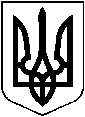 УКРАЇНАХМІЛЬНИЦЬКА МІСЬКА РАДАВінницької областіР І Ш Е Н Н Я       № 1676від “14” серпня 2018 року                                            52 сесія міської ради                                                                                                                                            	                                                                                               7 скликанняПро внесення змін до Порядку використання коштівміського бюджету, передбачених на фінансування Програми утримання дорожнього господарства міста Хмільника на 2018-2020 роки (зі змінами)	З метою забезпечення фінансування заходів, передбачених у Програмі утримання дорожнього господарства міста Хмільника на 2018-2020 роки, затвердженій рішенням 45 сесії міської ради 7 скликання від 08.12.2017р. №1256 (зі змінами), відповідно до Бюджетного кодексу України,  керуючись ст.26, 59 Закону України «Про місцеве самоврядування в Україні», міська рада В И Р І Ш И Л А:Внести наступні зміни та доповнення до Порядку використання коштів міського бюджету, передбачених на фінансування Програми утримання дорожнього господарства міста Хмільника на 2018-2020 роки (зі змінами) (далі Порядок):Розділ І. «Загальні положення» доповнити пунктом 2-2, виклавши його у наступній редакції:« 2-2. Одержувачем коштів з виконання заходів Програми є Служба автомобільних доріг у Вінницькій області Державного агентства автомобільних доріг України (УКРАВТОДОР), як балансоутримувач автомобільної дороги Т-06-10 «Любар – Хмільник – Лука Барська – Нова Ушиця», по пунктах розділу 8 «Напрямки діяльності та заходи Програми», а саме:п.2.50. «Поточний середній ремонт автомобільної дороги Т-06-10  «Любар-Хмільник-Лука Барська-Нова Ушиця» в межах міста Хмільника Вінницької області (з виготовленням ПКД та проведенням її експертизи)». »внести зміни до пункту 1 розділу ІІ-1 Порядку, виклавши його у наступній редакції:« ІІ-1. Порядок використання бюджетних коштів, передбачених на виконання заходів, визначених пунктами 2-1 та 2-2 розділу І цього ПорядкуРозподіл бюджетних коштів на виконання заходів, передбачених Програмою та визначених пунктами 2-1 та 2-2 розділу І цього Порядку, здійснюється головним розпорядником коштів одержувачу коштів відповідно до розподілу бюджетних призначень та  плану використання бюджетних коштів. »  Відділу організаційно-кадрової роботи міської ради відобразити відповідні зміни в оригіналі  рішення 47 сесії міської ради 7 скликання від 16.02.2018 р. №1328 «Про затвердження Порядку використання коштів міського бюджету, передбачених на фінансування Програми утримання дорожнього господарства міста Хмільника на 2018-2020 роки».Контроль за виконанням цього рішення покласти на постійну комісію міської ради з питань планування, бюджету, економічного розвитку та підприємництва (голова Кондратовець Ю.Г.).Міський голова                                                           С.Б.Редчик